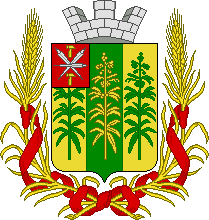 Об утверждении прогноза социально-экономического развития муниципального образования Епифанское Кимовского района на 2019 год и на период до 2020 годаВ соответствии со статьей 173 Бюджетного кодекса Российской Федерации, на основании Устава муниципального образования Епифанское Кимовского района, Положения о бюджетном процессе в муниципальном образовании Епифанское Кимовского района, утвержденного решением Собрания депутатов муниципального образования Епифанское Кимовского района от 05.06.2015 года № 33-110, администрация муниципального образования Епифанское Кимовского района ПОСТАНОВЛЯЕТ:  1. Утвердить прилагаемый прогноз социально-экономического развития муниципального образования Епифанское Кимовского района на 2019 год и на период до 2021 года.  2. Сектору делопроизводства, кадров, правовой работы (Князева Н.В.) обнародовать настоящее постановление посредством размещения в здании администрации муниципального образования Епифанское Кимовского района и разместить на официальном сайте в сети Интернет. 3. Контроль за исполнением настоящего постановления оставляю за собой.  4. Настоящее постановление вступает в силу со дня обнародования.________________________________________ТУЛЬСКАЯ ОБЛАСТЬТУЛЬСКАЯ ОБЛАСТЬАДМИНИСТРАЦИЯАДМИНИСТРАЦИЯМУНИЦИПАЛЬНОГО ОБРАЗОВАНИЯ ЕПИФАНСКОЕМУНИЦИПАЛЬНОГО ОБРАЗОВАНИЯ ЕПИФАНСКОЕКИМОВСКОГО РАЙОНАКИМОВСКОГО РАЙОНАПОСТАНОВЛЕНИЕПОСТАНОВЛЕНИЕот 15 ноября 2018 года                                                                                                          № 108Глава администрациимуниципального образованияЕпифанское Кимовского района В. А. Лавров             Приложение к постановлению администрации муниципального образования Кимовский район от 15.11.2018г.  № 108  Приложение к постановлению администрации муниципального образования Кимовский район от 15.11.2018г.  № 108  Приложение к постановлению администрации муниципального образования Кимовский район от 15.11.2018г.  № 108  Приложение к постановлению администрации муниципального образования Кимовский район от 15.11.2018г.  № 108  Приложение к постановлению администрации муниципального образования Кимовский район от 15.11.2018г.  № 108  Прогноз социально-экономического развития                                                                                                                                                                  муниципального образования Епифанское Кимовского района на 2019 год и на период до 2021 годаПрогноз социально-экономического развития                                                                                                                                                                  муниципального образования Епифанское Кимовского района на 2019 год и на период до 2021 годаПрогноз социально-экономического развития                                                                                                                                                                  муниципального образования Епифанское Кимовского района на 2019 год и на период до 2021 годаПрогноз социально-экономического развития                                                                                                                                                                  муниципального образования Епифанское Кимовского района на 2019 год и на период до 2021 годаПрогноз социально-экономического развития                                                                                                                                                                  муниципального образования Епифанское Кимовского района на 2019 год и на период до 2021 годаПрогноз социально-экономического развития                                                                                                                                                                  муниципального образования Епифанское Кимовского района на 2019 год и на период до 2021 годаПрогноз социально-экономического развития                                                                                                                                                                  муниципального образования Епифанское Кимовского района на 2019 год и на период до 2021 годаПрогноз социально-экономического развития                                                                                                                                                                  муниципального образования Епифанское Кимовского района на 2019 год и на период до 2021 годаПрогноз социально-экономического развития                                                                                                                                                                  муниципального образования Епифанское Кимовского района на 2019 год и на период до 2021 годаПрогноз социально-экономического развития                                                                                                                                                                  муниципального образования Епифанское Кимовского района на 2019 год и на период до 2021 годаПоказателиЕдиница измеренияотчетотчетотчетоценкаоценкапрогнозпрогнозпрогнозПоказателиЕдиница измерения20162017201720182018201920202021ПоказателиЕдиница измерения20162017201720182018201920202021 Демографические показателиЧисленность постоянного населения (среднегодовая) тыс. человек7,27,17,17,17,17,17,17,1% к предыд.году10098,698,6100100100100100Численность постоянного населения (среднегодовая), городскоетыс. человек% к предыд.годуЧисленность постоянного населения (среднегодовая), сельскоетыс. человек7,27,17,17,17,17,17,17,1% к предыд.году10098,698,6100100100100100Общий коэффициент рождаемостичисло родившихся на 1000 человек населения0,890,850,850,850,850,850,850,85Общий коэффициент смертностичисло умерших на 1000 человек населения0,880,840,840,840,840,840,840,84Коэффициент естественного прироста населенияна 1000 человек населения0,010,010,010,010,010,010,010,01Промышленное производство (по полному кругу организаций)Промышленное производство (по полному кругу организаций)Промышленное производство (по полному кругу организаций)Промышленное производство (по полному кругу организаций)Промышленное производство (по полному кругу организаций)Промышленное производство (по полному кругу организаций)Промышленное производство (по полному кругу организаций)Промышленное производство (по полному кругу организаций)Промышленное производство (по полному кругу организаций)Промышленное производство (по полному кругу организаций)Объем отгруженной продукции (услуг) в действующих ценах млн.руб.206,53207,98207,98209,44209,44210,9212,1222,1Индекс промышленного производства % к предыд.году100,7100,7100,7100,7100,7100,7100,7100,7Индекс-дефлятор% к предыд.году107,2107,2107,2105,8105,8104,7,8104,7104,7Добыча полезных ископаемыхОбъем отгруженных товаров собственного производства, выполненных работ и услуг собственными силами - РАЗДЕЛ C: Добыча полезных ископаемыхмлн. руб.Индекс производства - РАЗДЕЛ C: Добыча полезных ископаемых% к предыд.годуИндекс-дефлятор - РАЗДЕЛ C: Добыча полезных ископаемых% к предыд.годуОбрабатывающие производстваОбъем отгруженных товаров собственного производства, выполненных работ и услуг собственными силами - РАЗДЕЛ D: Обрабатывающие производствамлн. руб.Индекс производства - РАЗДЕЛ D: Обрабатывающие производства% к предыд.годуИндекс-дефлятор - РАЗДЕЛ D: Обрабатывающие производства% к предыд.годуПроизводство и распределение электроэнергии, газа и водыПроизводство и распределение электроэнергии, газа и водыПроизводство и распределение электроэнергии, газа и водыПроизводство и распределение электроэнергии, газа и водыПроизводство и распределение электроэнергии, газа и водыПроизводство и распределение электроэнергии, газа и водыПроизводство и распределение электроэнергии, газа и водыПроизводство и распределение электроэнергии, газа и водыПроизводство и распределение электроэнергии, газа и водыПроизводство и распределение электроэнергии, газа и водыОбъем отгруженных товаров собственного производства, выполненных работ и услуг собственными силами - РАЗДЕЛ E: Производство и распределение электроэнергии, газа и водымлн. руб.Индекс производства - РАЗДЕЛ E: Производство и распределение электроэнергии, газа и воды% к предыд.годуИндекс-дефлятор - РАЗДЕЛ E: Производство и распределение электроэнергии, газа и воды% к предыд.годуПотребление электроэнергиимлн.кВт.ч.в том числе по группам потребителей:Населениемлн. кВт. ч.Прочие потребителимлн. кВт. ч.Сельское хозяйствоСельское хозяйствоСельское хозяйствоСельское хозяйствоСельское хозяйствоСельское хозяйствоСельское хозяйствоСельское хозяйствоСельское хозяйствоСельское хозяйствоПродукция сельского хозяйства  в хозяйствах всех категориймлн.руб.648,42657,17657,17659,08659,08667,58676,39685,32Индекс производства продукции сельского хозяйства в хозяйствах всех категорий% к предыд.году101,3101,3101,3100,3100,3101,29101,32101,32Индекс-дефлятор продукции сельского хозяйства в хозяйствах всех категорий% к предыд.году108,7108,7108,7107,4107,4105,8105,8105,8в том числе:Растениеводствомлн.руб.463,2467,83467,83472,6472,6477,3482,07486,89Индекс производства продукции растениеводства% к предыд.году100,8101101101101101101101Индекс-дефлятор продукции растениеводства% к предыд.году108,7108,7108,7107,4107,4105,8105,9105,9Животноводствомлн.руб.185,22189,34189,34186,48186,48190,28194,32198,43Индекс производства продукции животноводства% к предыд.году102,4102,2102,298,598,5102102,1102,1Индекс-дефлятор продукции животноводства% к предыд.году108,7108,7108,7107,4107,4105,8105,9105,9Продукция сельского хозяйства по категориям хозяйств:Продукция в сельскохозяйственных организацияхмлн. руб.258,99261,35261,35263,6263,6266,0268,4270,82Индекс производства продукции в сельскохозяйственных организациях% к предыд.году101100,9100,9100,9100,9100,9100,9100,9Продукция в крестьянских (фермерских) хозяйствах и у индивидуальных предпринимателеймлн. руб.89,0392,1792,1796,3696,36100,7102,2103,7Индекс производства продукции в крестьянских (фермерских) хозяйствах и у индивидуальных предпринимателей% к предыд.году106,5103,5103,5104,5104,5104,5101,5101,5Продукция в хозяйствах населениямлн. руб.300,4303,7303,7299,12299,12300,88301,78302,69Индекс производства продукции в хозяйствах населения% к предыд.году100,1100,1100,198,598,5100,6100,3100,3  Производство важнейших видов продукции в натуральном выражении   Производство важнейших видов продукции в натуральном выражении   Производство важнейших видов продукции в натуральном выражении   Производство важнейших видов продукции в натуральном выражении   Производство важнейших видов продукции в натуральном выражении   Производство важнейших видов продукции в натуральном выражении   Производство важнейших видов продукции в натуральном выражении   Производство важнейших видов продукции в натуральном выражении   Производство важнейших видов продукции в натуральном выражении   Производство важнейших видов продукции в натуральном выражении Валовой сбор зерна (в весе после доработки)тыс. тонн21,0221,6421,6421,6422,323,123,923,9Валовой сбор сахарной свеклы тыс. тоннВаловой сбор семян масличных культур – всеготыс. тонн0,790,830,830,830,870,91,01,1в том числе подсолнечникатыс. тонн0,790,830,830,830,870,91,01,1Валовой сбор картофелятыс. тонн10,0110,210,210,210,2810,3110,3510,39Валовой сбор овощейтыс. тонн3,634,214,214,21 4,214,214,214,21Скот и птица на убой (в живом весе)тыс. тонн2,432,492,492,492,542,542,542,54Молокотыс. тонн3,553,513,513,513,533,573,583,59Яйцамлн.шт.3,463,483,483,483,53,513,533,55Мясо и субпродукты пищевые убойных животныхтыс. тоннМясо и субпродукты пищевые домашней птицытыс. тоннМасло сливочное и пасты масляныетыс. тоннСахар белый свекловичный в твердом состояниитыс. тоннМасло подсолнечное нерафинированное и его фракциитыс. тоннРыба и продукты рыбные переработанные и консервированныетыс. тоннСпирт этиловый ректификованный из пищевого сырьятыс. дклВодкатыс. дклКоньяк тыс. дклВина столовыетыс. дклВина плодовые столовые, кроме сидратыс. дклНапитки слабоалкогольные с содержанием этилового спирта не более 9%тыс. дклПиво, кроме отходов пивоварения (включая напитки, изготовляемые на основе пива (пиваные напитки))тыс. дклТрикотажные изделия млн.шт.Обувь  млн.парЛесоматериалы, продольно распиленные или расколотые, разделенные на слои или лущеные, толщиной более 6мм, шпалы железнодорожные или трамвайные деревянные, непропитанныемлн. куб. мБумагатыс. тоннУдобрения минеральные или химические в пересчете на 100% питательных веществтыс.тоннПолимеры этилена в первичных формахтоннПортландцемент, цемент глиноземистый, цемент шлаковый и аналогичные цементы гидравлическиетыс. тоннКирпич строительный (включая камни) из цемента, бетона или искусственного камнямлн. условных кирпичейПрокат готовый черных металловмлн.тоннТракторы для сельского и лесного хозяйства прочиешт.Холодильники и морозильники бытовыетыс. шт.Автомобили легковыетыс. шт.Электроэнергиямлрд. кВт. ч.в том числе произведеннаятепловыми электростанциямимлрд. кВт. ч.гидроэлектростанциямимлрд. кВт. ч. Строительство Строительство Строительство Строительство Строительство Строительство Строительство Строительство Строительство СтроительствоОбъем выполненных работ по виду деятельности "строительство" (Раздел F)млн. руб. 13,012,012,0000 00 % к пред. году в сопост.ценах0 92,3 92,3 0 0 0 0 0 Индекс-дефлятор по объему работ, выполненных по виду деятельности "строительство" (Раздел F)% к предыд.году 107,3106,8106,8106,4 106,4 105,3 105,8 105,9  Рынок товаров и услуг  Рынок товаров и услуг  Рынок товаров и услуг  Рынок товаров и услуг  Рынок товаров и услуг  Рынок товаров и услуг  Рынок товаров и услуг  Рынок товаров и услуг  Рынок товаров и услуг  Рынок товаров и услугОборот розничной торговли млн. руб.139141141145145148150153% к пред. году в сопост.ценах101,5101,4101,4102,8102,8102,1101,3102Индекс-дефлятор оборота розничной торговли% к предыд.году105104,9104,9104,9104,9100,7101,1101,1Оборот общественного питаниямлн. руб.% к пред. году в сопост.ценахИндекс цен на продукцию общественного питаниядекабрь к декабрю предыдущего года, %Объем платных услуг населению млн. руб.0,240,240,240,250,250,250,250,25% к пред. году в сопост.ценах100100100104104100100100Индекс-дефлятор объема платных услуг населению% к предыд.году106,4106,2106,2105,7105,7105,7105,7105,7   Инвестиции   Инвестиции   Инвестиции   Инвестиции   Инвестиции   Инвестиции   Инвестиции   Инвестиции   Инвестиции   ИнвестицииОбъем инвестиций (в основной капитал) за счет всех источников финансирования - всегомлн. руб. 46,5350,2650,2653,5853,5857,157,357,3Индекс физического объема% к пред. году в сопост.ценах108108108106,6106,6106,6100,3100,3Индекс-дефлятор% к предыд.году105,4105,3105,3105,1105,1104,7104,9104,9Объем инвестиций в основной капитал за счет всех источников финансирования (без субъектов малого предпринимательства и параметров неформальной деятельности) - всего млн. руб. 23,2725,1325,1326,7926,7928,5629,130,2Индекс физического объема% к пред. году в сопост.ценах108108108106,6106,6106,6101,9101,9Индекс-дефлятор% к предыд.году105,4105,3105,3105,1105,1104,7104,9104,9в том числе по источникам финансирования:     Собственные средства организациймлн. руб.0,860,910,91111,031,131,13      Привлеченные средствамлн. руб.11,1811,6111,6111,5511,5511,5911,6511,65из них:бюджетные средствамлн. руб.11,1811,6111,6111,5511,5511,5911,6511,65        из федерального бюджетамлн. руб.3,573,573,573,433,433,453,483,48        из бюджета областимлн. руб.7,617,867,868,128,128,148,178,17        из бюджета муниципального образованиямлн. руб.Стоимость основных фондов по полной учетной стоимости на конец годатыс.руб.212100221350221350235900235900249500256700256700 Финансы Финансы Финансы Финансы Финансы Финансы Финансы Финансы Финансы ФинансыПрибыль прибыльных организацийтыс.руб.2302024860248602670026700282002870029200Убыток убыточных организацийтыс.руб.Справочно: сальдо прибылей и убытковтыс.руб.2302024860248602670026700282002870029200Амортизация основных фондов, начисленная за годтыс.руб.1994021560215602318023180253002692026920 Труд и занятость Труд и занятость Труд и занятость Труд и занятость Труд и занятость Труд и занятость Труд и занятость Труд и занятость Труд и занятость Труд и занятостьСреднесписочная численность работников организаций - всеготыс. человек2,542,522,522,52,52,532,552,55Фонд начисленной заработной платы всех работниковмлн.руб.169,7171,35171,35171,69171,69175,15178,45198,45Выплаты социального характера - всегомлн.руб.109,8110,6110,6111,9111,9113,3115,2117,1среднемесячная номинальная начисленная заработная плата на одного работникаруб.25753,5929654,8429654,8433963,7833963,7838472,1540872,7545367,21среднемесячная номинальная начисленная заработная плата на одного работника% к предыдущему году113,4115,1115,1114,5114,5113,3106,2111,0Развитие социальной сферыРазвитие социальной сферыРазвитие социальной сферыРазвитие социальной сферыРазвитие социальной сферыРазвитие социальной сферыРазвитие социальной сферыРазвитие социальной сферыРазвитие социальной сферыРазвитие социальной сферыЧисленность детей в дошкольных образовательных учрежденияхчеловек120120120120120120120120Численность учащихся в учреждениях:общеобразовательныхчеловек420420420440440440440440Ввод в действие жилых домов тыс. кв. м общей площадиПротяженность автомобильных дорог местного значения с твердым покрытиемкм 147,8 147,8147,8 147,8 147,8 147,8 147,8 147,8 в том числе: км 20,0 20,020,0  20,0 20,020,0 20,0 20,0 протяженность улиц, набережных, проездовкм 20,0 20,020,0  20,0 20,020,0 20,0 20,0 